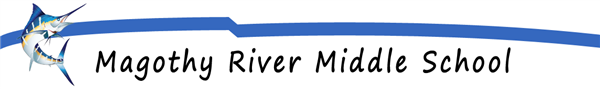 Meeting began at 7:10PM. Meeting began at 7:10PM. In attendance:  Sylvie Tayman, Kristi Whitmore, Stacy HerbertIn attendance:  Sylvie Tayman, Kristi Whitmore, Stacy HerbertOfficer ReportsOfficer ReportsPresident’s RemarksSylvie TaymanLast meeting of school yearPlan for next school year – Aug 25 is the first day back to school for teachers.  Is a buffet allowed?Back to School Hospitality breakfast bags with individual items, breakfast bar, juice, muffin….Treasurer’s ReportKrissy PoistN/AFundraising UpdateSylvie Tayman N/ACommunications UpdateN/AMRMS REPORTSMRMS REPORTSPrincipal’s ReportMs. Stacy Herbert8th Grade Promotion9-2p for 8th grade promotion for drive upAlphabetical order by last nameA-D at 9amE-J at 10amK-M at 11amN-R at 12pmS-Y at 1pmAnyone who can’t come at assigned times they can just show up.5 individuals allowed for the picture, but larger families won’t be turned away.3pm link for the 8th grade presentation will be sent out.Flyer to go out by Friday and in the PWUTeacher Liaison ReportN/ANEW BUSINESS/COMMITTEE REPORTSNEW BUSINESS/COMMITTEE REPORTS Question for Laura regarding the bags.  When will they be ready or when will they have access to the bags?Addendum 6/3/2021Conformation received regarding nominations for new PTSO Board members for the 2021-2022 school year.Rose Forrest – Fundraising VPLorrie Cameron – Communications VPAmy Mahoney and Avi Burah – Co-Chairs for HospitalityRecording Secretary – remains open/unfilledThe meeting was adjourned at 7:47PM.  The meeting was adjourned at 7:47PM.  